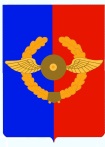 Российская Федерация  Д У М А                                                  Среднинского городского поселения Усольского муниципального района Иркутской областиРЕШЕНИЕОт 09.02.2022г.                                                                                            № 173р.п. СреднийОб установлении границы территории осуществления территориального общественного самоуправления «Авиатор» в Среднинском городском поселении Усольского муниципального района Иркутской области.Рассмотрев заявления инициативной группы д.№ 25 Среднинского городского поселения Усольского муниципального района Иркутской области от 25.12.2021 года о решении по созданию территориального общественного самоуправления «Авиатор» и о согласовании границ территории деятельности ТОСа, заявление председателя территориального общественного самоуправления «Авиатор» Карагулиной О.А. от 25.12.2021 года,  в соответствии с пунктом 4 Положения о территориальном общественном самоуправлении в Среднинском городском поселении Усольского муниципального района, утвержденного Решением Думы Среднинского городского поселения Усольского муниципального района от 29.12.2021 года № 166,  руководствуясь Федеральным законом от 6 октября 2003 года № 131-ФЗ «Об общих принципах организации местного самоуправления в Российской Федерации», ст. ст. 15, 31, 47 Устава Среднинского  муниципального образования, Дума Среднинского городского поселения Усольского муниципального района Иркутской областиР Е Ш И Л А:1. Установить границы территории осуществления территориального общественного самоуправления «Авиатор» в Среднинском городском поселении Усольского муниципального района Иркутской области в пределах границ дома №25 и прилегающей к нему территории.2. Настоящее решение подлежит опубликованию в газете «Информационный бюллетень Среднинского муниципального образования» и размещению в сетевом издании «Официальный сайт городского поселения Среднинского муниципального образования» в информационно – телекоммуникационной сети Интернет((http:srednyadm.ru)3. Настоящее решение вступает в законную силу со дня его официального опубликования.И. о. главы Среднинского городского поселения Усольского муниципального района                                           М.М. МельниковаПредседатель Думы Среднинского городского поселения Усольского муниципального района                        Е. Ю. Евсеев ИСПОЛНИТЕЛЬ:Главный специалист посоциальным вопросам                            _______   _________ Л.Д. Риттертел. 8-902-57-60-245   в дело: 01-01-05СОГЛАСОВАНО:Главный специалист поюридическим вопросам инотариальным действиям                   ____________    ________ Л.С. ЦубиковаРАССЫЛКА:экз. – в дело;экз. – печать;экз. – сайт;экз. – прокуратура;экз. – регистр.Электронная версия правового акта и приложений к нему соответствует бумажному носителю.